 SlettVis sidehistorikkBruk som forsideDel med Commons. Studieguide - Barn i Krise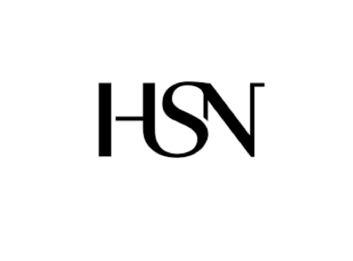 Studieguide GLU 5-10 – PEL 3Tema: Barn i kriseTidsrom: Høst 2017Ansvarlig faglærer Kristin LæretSentrale begreper:Relasjoner, strategier, rollefordeling, diagnostisering, tiltak, bekymringsmeldingerMINI-Mappeoppgave (individuell)Dere skriver en refleksjonslogg etter hver forelesning, og leverer et sammendrag på ca 1 side, i canvas, innen fredag 24. november kl.15.00.- hva har dere lært?
- hva var bra?
- kunne noe vært gjort annerledes?Sammendraget kan senere være med på å danne grunnlaget for vårens praksiskoppgave.Undervisningen i dette emnet vil inneholde ulike seminarer og forelesninger om og med eksterne samarbeidspartnere i skolen. I emnet vil vi spesielt arbeide med hva som egentlig menes med samarbeid, både med elever, med foresatte, med kollegaer og med eksterne aktører. Hva gjør man når det er grunn til bekymring? Forelesningene vil i noen grad foregå sammen med GLU 1-7Forelesninger:·       Samarbeid og ansvarsfordeling ·       Fylkesmannen ·       PP-tjenesten·       Barnevernet og Politiet·       Redd Barna ·       Barn med spesielle behovMålområder fra emneplanen:- har kunnskap om overgangen mellom barnetrinn og ungdomstrinn og ungdomstrinn og har kunnskap om skolen som kompleks organisasjon, rammebetingelser og styringsstruktur, om samarbeidet med kommende kolleger i skolen, elever, foresatte og relevante instanser utenfor skolen og betydningen det har for elevenes læring og utvikling
- har kunnskap om skolen som institusjon i samfunnet, og forstår samarbeidsprosesser på ulike nivå for best mulig å legge til rette for elevenes læring- kan aktivt forholde seg til hvordan profesjonelle verdivalg påvirker elevenes læringsarbeid og kan kommunisere og analysere profesjonsetiske utfordringer både med hjemmet, kolleger og andre samarbeidspartnereMålområder fra emneplan i praksis:- Skole/
hjemsamarbeid - andre sentrale instanser utenfor skolenPensum:- Opplæringsloven - http:// (Lenker til en ekstern side.)Lenker til en ekstern side.www.lovdata.no/all/nl-19980717-061.html (Lenker til en ekstern side.)Lenker til en ekstern side.- Kunnskapsløftet LK06 - http://www.udir.no/Lareplaner/Kunnskapsloftet/ (Lenker til en ekstern side.)Lenker til en ekstern side.- Barnevernloven - http (Lenker til en ekstern side.)Lenker til en ekstern side.:// (Lenker til en ekstern side.)Lenker til en ekstern side.www.lovdata.no/all/hl-19920717-100.html (Lenker til en ekstern side.)Lenker til en ekstern side.- Stortingsmelding 11- http://www.regjeringen.no/pages/2150711/
PDFS/STM200820090011000DDDPDFS.pdf (Lenker til en ekstern side.)Lenker til en ekstern side.- Stortingsmelding 16 - http://www.regjeringen.no/nb/dep/kd/dok/regpubl/stmeld/2006-2007/stmeld-nr-16-2006-2007-.html?id=441395 (Lenker til en ekstern side.)Lenker til en ekstern side.- Stortingsmelding 22 - http:// (Lenker til en ekstern side.)Lenker til en ekstern side.www.regjeringen.no/pages/16342344/
PDFS/STM201020110022000DDDPDFS.pdf (Lenker til en ekstern side.)Lenker til en ekstern side.Annet:- Drugli M.B. (2008) Barn som vekker bekymring, Cappelen Akademisk forlag, Oslo- Drugli M.B og Onsøien R., (2010) Vanskelige foreldresamtaler - gode dialoger, Cappelen Akademisk forlag, Oslo- Horverak S. og Solstad A.(red.), (2008) Kort om barnevern. Universitetsforlaget, Oslo- http:// (Lenker til en ekstern side.)Lenker til en ekstern side.brage.bibsys.no/hhe/bitstream/URN:NBN:no-bibsys_brage_21227/1/Eng.PDF (Lenker til en ekstern side.)Lenker til en ekstern side. 
(hva kjennetegner ledelsen og kulturen ved skoler med høy måloppnåelse)